1 Общие положения1.1 Настоящее положение об электронном портфолио обучающегося (далее - Положение) определяет цели, задачи, структуру и порядок формирования электронного портфолио в Орском гуманитарно-технологическом институте (филиале) федерального государственного бюджетного образовательного учреждения высшего образования «Оренбургский государственный университет» (далее - Институт) обучающихся по образовательным программам высшего образования - программам бакалавриата, программам специалитета, программам магистратуры (далее - обучающийся).1.2 Настоящее Положение разработано в соответствии с Федеральным законом от 29.12.2012 № 273-ФЗ «Об образовании в Российской Федерации», Порядком организации и осуществления образовательной деятельности по образовательным программам высшего образования - программам бакалавриата, программам специалитета, программам магистратуры, утвержденным приказом Минобрнауки России от 05.04.2017 № 301, федеральными государственными образовательными стандартами высшего образования, Положения об электронном портфолио обучающегося ОГУ от 05.04.2018 № 17-д.1.3 Электронное портфолио обучающегося (далее - портфолио) - это индивидуальный электронный комплекс документов, в котором фиксируются, накапливаются и оцениваются индивидуальные достижения в разнообразных видах образовательной, научной и внеучебной деятельности.1.4 Портфолио формируется в электронном виде в отношении каждого обучающегося, зачисленного на обучение в университет. Формирование портфолио прекращается с завершением обучения. Портфолио хранится на электронном носителе не менее трех лет после завершения обучения.1.5 Проверку достоверности сведений, размещаемых в портфолио, осуществляют модераторы. Модераторами являются научные руководители обучающихся, кураторы групп. Также возможно назначение деканами факультетов, директорами институтов, заведующими кафедрами дополнительных модераторов из числа работников кафедр.1.6 Доступ к сведениям портфолио имеют обучающийся, модераторы, документоведы, декан факультета или директор института.По решению обучающегося все его достижения или их часть находятся в общем доступе на официальном сайте университета.2 Основные цели и задачи формирования портфолио2.1 Цель портфолио - собрать, систематизировать и зафиксировать результаты развития обучающегося, его усилия, прогресс и достижения в различных областях, демонстрировать весь спектр его способностей, интересов, склонностей, знаний и умений.2.2 Задачами создания портфолио являются:поддержка высокой мотивации обучающегося, его активности и самостоятельности;формирование у обучающихся навыков постановки целей, задач, планирования своего личностного роста, саморазвития и самореализации;систематизация информации об обучающихся, оценка обучающимися собственных достижений и осознание ими своих сильных и слабых сторон;оценивание освоения основных видов деятельности в соответствии с требованиями ФГОС ВО, составление индивидуального образовательного рейтинга обучающихся.3 Функции портфолио3.1 Портфолио позволяет:3.1.1 Получать дифференцированную и разностороннюю информацию о качестве и результативности обучения, научной деятельности и общественно-социальной активности с целью материального и нематериального поощрения обучающегося.3.1.2 Выявлять проблемы подготовки для возможной корректировки учебно-методического сопровождения образовательного процесса.3.1.3 Формировать личную ответственность обучающегося за результаты деятельности.3.1.4 Организовывать непрерывный мониторинг работы обучающегося в течение всего периода его обучения в университете.3.2 Данные портфолио могут быть использованы при прохождении обучающимся рубежного контроля, промежуточной и итоговой аттестации.4 Структура портфолио4.1 Портфолио состоит из следующих разделов:сведения об обучающемся: Ф.И.О., автобиография;сведения об участии в конференциях;сведения об участии в грантах, конкурсах, олимпиадах;публикации (статьи в журналах, сборниках и т. п.);участие в работе органов студенческого самоуправления и молодежных общественных объединениях;спортивные достижения;волонтерская деятельность;другие индивидуальные достижения обучающегося;рецензии со стороны участников образовательного процесса на достижения обучающегося.4.2 Портфолио формируется обучающимся на основании собственных целевых установок и представлении о значимости тех или иных результатов его учебной и неучебной деятельности.5 Организация ведения портфолио5.1 Портфолио ведется в электронном виде.5.2 Участниками процесса формирования портфолио являются обучающиеся, кураторы групп, заведующие кафедрами, сотрудники информационно-коммуникационного центра и учебного отдела, научные руководители обучающихся и модераторы.5.3 Обязанности обучающегося:оформляет портфолио в соответствии с принятой структурой;самостоятельно подбирает материал для портфолио;систематически пополняет соответствующие разделы материалами, отражающими успехи и достижения во всех видах деятельности;отвечает за достоверность представленных материалов;подтверждает заявленные достижения электронными копиями документов (статей, грамот, других подтверждающих документов). Допустимыми форматами файлов являются: pdf, doc, docx, rtf (максимальный размер одного файла — не более 2 Мб); jpg, jpeg, png (максимальный размер одного файла — не более 1 Мб);определяет, какие из указанных им достижений он желает сделать общедоступными на официальном сайте университета;отвечает за достоверность представленных материалов.5.4 Обязанности сотрудников центра информационных технологий, ответственных за ведение портфолио:разрабатывают необходимое программное обеспечение;организуют доступ к портфолио с официального сайта университета;консультируют участников процесса формирования портфолио по размещению и использованию информации.5.5 Обязанности модераторов:проверяют достоверность сведений, размещаемых в портфолио;не реже одного раза в неделю осуществляют проверку заявленных обучающимися индивидуальных достижений на предмет их документального подтверждения, отсутствия орфографических, фактических и других ошибок;подтверждают заявленные достижения обучающихся или отклоняют их с указанием причины.6 Заключительные положения6.1 Настоящее Положение утверждается решением ученого совета Института.6.2 В настоящее Положение могут вноситься изменения и дополнения, которые утверждаются решением ученого совета Института.Заместитель директора по научной работе 							Н.Е. ЕрофееваСогласовано:Заместитель директора по учебно-методической работе					Н.И. ТришкинаЗаместитель директора по социальной и воспитательной работе				Л.В. ПисаренкоНачальник юридического отдела					В.Н. Катанова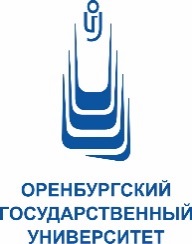 МИНОБРНАУКИ РОССИИОрский гуманитарно-технологический институт (филиал)федерального государственногобюджетного образовательного учреждения высшего образования«Оренбургский государственный университет»(Орский гуманитарно-технологический институт (филиал) ОГУ)УТВЕРЖДЕНОРешением учёного советаот  _________протокол № __________Председатель учёного совета,директор института___________ В.В. СвечниковаП О Л О Ж Е Н И Е_________________ № _______________   г. ОрскУТВЕРЖДЕНОРешением учёного советаот  _________протокол № __________Председатель учёного совета,директор института___________ В.В. СвечниковаОб электронном портфолио обучающихся
Орского гуманитарно-технологического
института (филиала) ОГУ